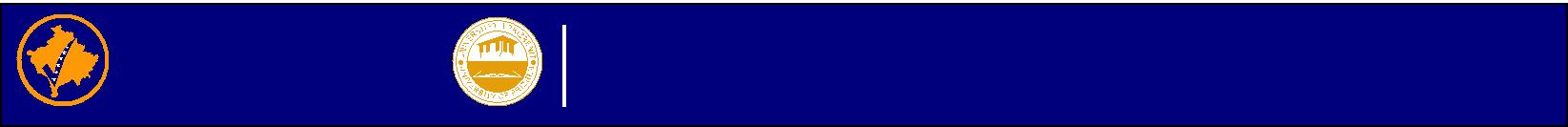        Republika e Kosovës - Republic of Kosovo         Komisioni Qendror i Zgjedhjeve		                    Central Election Commission	Lista e kandidatëve për Këshill të studentëve të Fakultetit                                Universiteti i Prizrenit - University of Prizren                          “Ukshin Hoti”Personi / përfaqësuesi i autorizuar / adresuar i organizatës në bazë të vendimit të organizatës studentore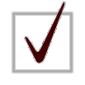 Listat e kandidatëve për këshill të studentëve duhet të plotësohet me shkronja të shtypit (të mëdha)Lista e kandidatëve të organizatës studentore për zgjedhjet për Këshill të studentëve të fakultetit, duhet të jetë e saktë, të mos ketë studentë përsëritës (studentë të cilët e kanë përsëritur/humbur vitin akademik), po ashtu duhet që të mos ketë kandidatë të cilët kanë qenë në mandatin e mëparshëm për këshill të studentëve. Lista e Kandidatëve për zgjedhjet studentore për këshill të studentëve në fakultet duhet të dërgohet më së largu 10 ditë para ditës së votimit, pra dita e fundit e dorëzimit të listës së kandidatëve për këshill të studentëve të fakultetit është 30.06.2023, dhe duhet të dërgohet në mënyrë elektronike dhe në hard copy në Komisionin e Zgjedhjeve të Studentorëve.Zgjedhjet për Këshill të Studentëve të FakultetitZgjedhjet për Këshill të Studentëve të Fakultetit2023Emri i plotë i organizatës ashtu siç është̈ në Certifikatën e Regjistrimit të OJQ-sëEmri i plotë i organizatës ashtu siç është̈ në Certifikatën e Regjistrimit të OJQ-sëShkurtesaShkurtesaDatëlindjaVendi iFakultetiViti iNr.Emri dhe MbiemriNr. i IDDatëlindjaVendi iAdresadheViti iNr.Emri dhe MbiemriNr. i IDDatëlindjaLindjesAdresadheRregj.LindjesDepartamentiRregj.Departamenti  1  2  3  4  5  6  7  8  9  10  11  12  13  14  15  16  17  18  19  20  21  22